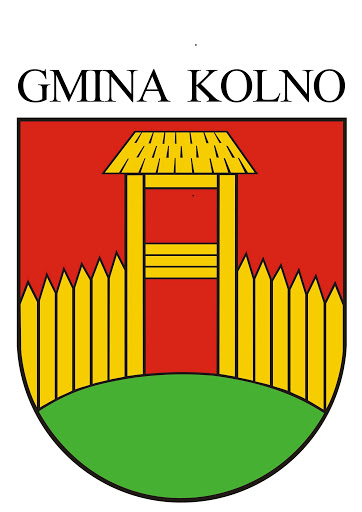 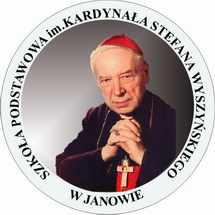 	Regulamin 	V Gminnego Konkursu Poetyckiego  „KARDYNAŁ STEFAN WYSZYŃSKI – WYBITNY CZŁOWIEK, KAPŁAN, PATRIOTA”           Patronat honorowy:           Wójt Gminy KolnoOrganizator konkursuSzkoła Podstawowa im. Kardynała Stefana Wyszyńskiego  w JanowieCele konkursu: Uczczenie beatyfikacji Sługi Bożego Stefana Kardynała Wyszyńskiego.Inspirowanie do czerpania z bogactwa dziedzictwa Prymasa Tysiąclecia – wzorca       osobowego.Umożliwienie młodzieży artystycznego wyrażenia refleksji i przedstawienia wydarzeń                z życia Kardynała Stefana Wyszyńskiego. Rozwijanie uzdolnień literackich, umiejętności sprawnego i poprawnego posługiwania się językiem ojczystym. Założenia organizacyjne: 1. Do udziału w konkursie zapraszamy  uczniów z klas IV – VIII szkół podstawowych Gminy Kolno. Każdą szkołę może reprezentować dowolna ilość uczestników.2. Konkurs będzie przebiegał w dwóch kategoriach:- kategoria I - klasy IV – VI  - kategoria II -  klasy VII-VIII Warunki uczestnictwa:1. Zadaniem uczestników jest napisanie wiersza zgodnie z tematem 
konkursu: „Kardynał Stefan Wyszyński – wybitny człowiek, kapłan, patriota”.   Utwór nie może być wcześniej publikowany, nagradzany i w żadnej części nie może stanowić plagiatu. Powinien być napisany na komputerze. 2. Na odwrocie pracy należy przykleić metryczkę (załącznik nr 1). 3. Każdy uczestnik może napisać  tylko jeden wiersz.4. Szkoła biorąca udział dostarcza prace do organizatora konkursu wraz ze:- Zgodą na przetwarzanie danych osobowych uczestnika konkursu – załącznik nr 2,- Zgodą na przetwarzanie danych osobowych nauczyciele opiekuna konkursu – zał. nr 3.Kryteria oceny prac:- zgodność z tematem,- poprawność merytoryczna, językowa, ortograficzna,- oryginalność ujęcia tematu,- bogactwo słownictwa, obecność środków stylistycznych,- ujęcie informacji o Kardynale Stefanie Wyszyńskim.VI. Postanowienia końcowe 1. Zgłoszenie jest jednoznaczne z akceptowaniem warunków regulaminu konkursu. 2. Wszystkie prace zgłoszone do konkursu stają się własnością organizatora. Autorzy przenoszą na organizatorów prawa autorskie, tj. prawa do publikacji drukiem, prawa do przenoszenia dzieła na nośniki elektroniczne, prawa do publikacji w Internecie i prezentacji na wystawach. 3. Prace niezgodne z regulaminem nie będą brane pod uwagę. 4. W sprawach nieobjętych niniejszym regulaminem decydują organizatorzy. 5. Regulamin konkursu jest dostępny na stronie internetowej szkoły.Prace poetyckie należy dostarczyć do organizatora konkursu (możliwość dostarczenia do ZOPO – skrzynka dla dyrektorów) w terminie do 30 kwietnia 2020 r. w formie papierowej oraz elektronicznej na adres e-mail szkoły: spwjanowie@wp.plSzkoła Podstawowa im. Kardynała Stefana Wyszyńskiego w JanowieJanowo 3518-500 KolnoKontakt telefoniczny 86 262 32 42(Osoba do kontaktu: p. Aneta Roman) Nagrody1. Przyznane zostaną atrakcyjne nagrody za zajęcie I, II i III miejsca oraz za wyróżnienia                 w każdej kategorii. Wszyscy uczestnicy otrzymają dyplomy.2. Najciekawsze prace zostaną wyeksponowane na wystawie poświęconej Kardynałowi Stefanowi Wyszyńskiemu w dniu rozstrzygnięcia konkursu.3. Ogłoszenie wyników  konkursu nastąpi 28 maja 2020 r.  w Dniu Patrona Szkoły. Fotorelacja umieszczona będzie na stronie szkoły  https://janowo.edupage.org.Serdecznie zapraszamy do wzięcia udziału w konkursie!OrganizatorzyZałącznik nr 1 (do naklejenia na odwrocie pracy poetyckiej)Załącznik nr 2Zgoda na przetwarzanie danych osobowych uczestnika konkursu Wyrażam zgodę na przetwarzanie danych osobowych mojego dziecka………………………………………...........................................................................................imię i nazwisko uczestnika, klasaprzez Szkołę Podstawową im. Kardynała Stefana Wyszyńskiego w Janowie, Janowo35, 18-500 Kolno w celu organizacji i przeprowadzenia V Gminnego Konkursu Poetyckiego„Kardynał Stefan Wyszyński – wybitny człowiek, kapłan, patriota”zgodnie z art.13 rozporządzenia Parlamentu Europejskiego i Rady (UE) 2016/679 z 27 kwietnia 2016 r. w sprawie ochrony osób fizycznych w związku z przetwarzaniem danych osobowych i w sprawie swobodnego przepływu takich danych oraz uchylenia dyrektywy 95/46/WE (RODO). Podanie danych jest dobrowolne, jednakże odmowa ich podania jest równoznaczna z brakiem możliwości udziału w konkursie. Podającym dane przysługuje prawo do wglądu                   i poprawiania swoich danych. Administratorem danych osobowych jest Szkoła Podstawowa im. Kardynała Stefana Wyszyńskiego w Janowie, Janowo 35, 18-500 Kolno. Administrator danych zapewnia ochronę podanych danych osobowych. Dane osobowe będą przekazywane wyłącznie podmiotom uprawnionym do ich otrzymania na podstawie przepisów prawa lub na podstawie umowy powierzenia przetwarzania danych osobowych w oparciu o wyrażone zgody. Wyrażam zgodę na nieodpłatne wykorzystanie wizerunku mojego dziecka  w przypadku wyłonienia jako laureata bądź otrzymania wyróżnienia w konkursie. Niniejsza zgoda dotyczy   w szczególności wykorzystania wizerunku poprzez zamieszczenie fotografii, danych osobowych   w zakresie imienia, nazwiska oraz miejsca nauki uczestnika konkursu w publikacji na stronie internetowej szkoły, gminy. Niniejsza zgoda nie jest ograniczona czasowo ani terytorialnie.Oświadczam, że właścicielem wszelkich praw do oddanej pracy jest uczestnik konkursu zgodnie z regulaminem konkursu. Akceptuję regulamin konkursu.………………….…………………………Data i podpis rodzica/opiekuna prawnegoZałącznik nr 3Zgoda na przetwarzanie danych osobowych nauczyciela opiekuna konkursu Wyrażam zgodę na przetwarzanie moich danych osobowych…………………………………………………………………………………………………Imię i nazwisko   nauczycielaprzez Szkołę Podstawową im. Kardynała Stefana Wyszyńskiego w Janowie, Janowo35,       18-500 Kolno w celu organizacji i przeprowadzenia V Gminnego Konkursu Poetyckiego„ Kardynał Stefan Wyszyński – wybitny człowiek, kapłan, patriota”zgodnie z art.13 rozporządzenia Parlamentu Europejskiego i Rady (UE) 2016/679 z 27 kwietnia 2016r. w sprawie ochrony osób fizycznych w związku  z przetwarzaniem danych osobowych i w sprawie swobodnego przepływu takich danych oraz uchylenia dyrektywy 95/46/WE (RODO). Podanie danych jest dobrowolne, jednakże odmowa ich podania jest równoznaczna z brakiem możliwości udziału w konkursie. Podającym dane przysługuje prawo do wglądu i poprawiania swoich danych. Administratorem danych osobowych jest Szkoła Podstawowa im. Kardynała Stefana Wyszyńskiego w Janowie, Janowo 35, 18-500 Kolno. Administrator danych zapewnia ochronę podanych danych osobowych. Dane osobowe będą przekazywane wyłącznie podmiotom uprawnionym do ich otrzymania na podstawie przepisów prawa lub na podstawie umowy powierzenia przetwarzania danych osobowych w oparciu o wyrażone zgody. Wyrażam zgodę na nieodpłatne wykorzystanie mojego wizerunku w przypadku wyłonienia mojego ucznia/uczennicy  jako laureata bądź w przypadku otrzymania przez ucznia wyróżnienia w konkursie.Niniejsza zgoda dotyczy w szczególności wykorzystania wizerunku poprzez zamieszczenie fotografii, danych osobowych w zakresie imienia, nazwiska oraz miejsca pracy uczestnika konkursu w publikacji na stronie internetowej szkoły. Niniejsza zgoda nie jest ograniczona czasowo ani terytorialnie. Akceptuję regulamin konkursu.……………………………….…………………………………Data i podpis nauczycielaImię i nazwisko autora wierszaTytuł utworu Klasa/kategoria konkursuNazwa szkołynr telefonu  do kontaktuOpiekun konkursu